Photographs of Outreach Programme and NSS Activities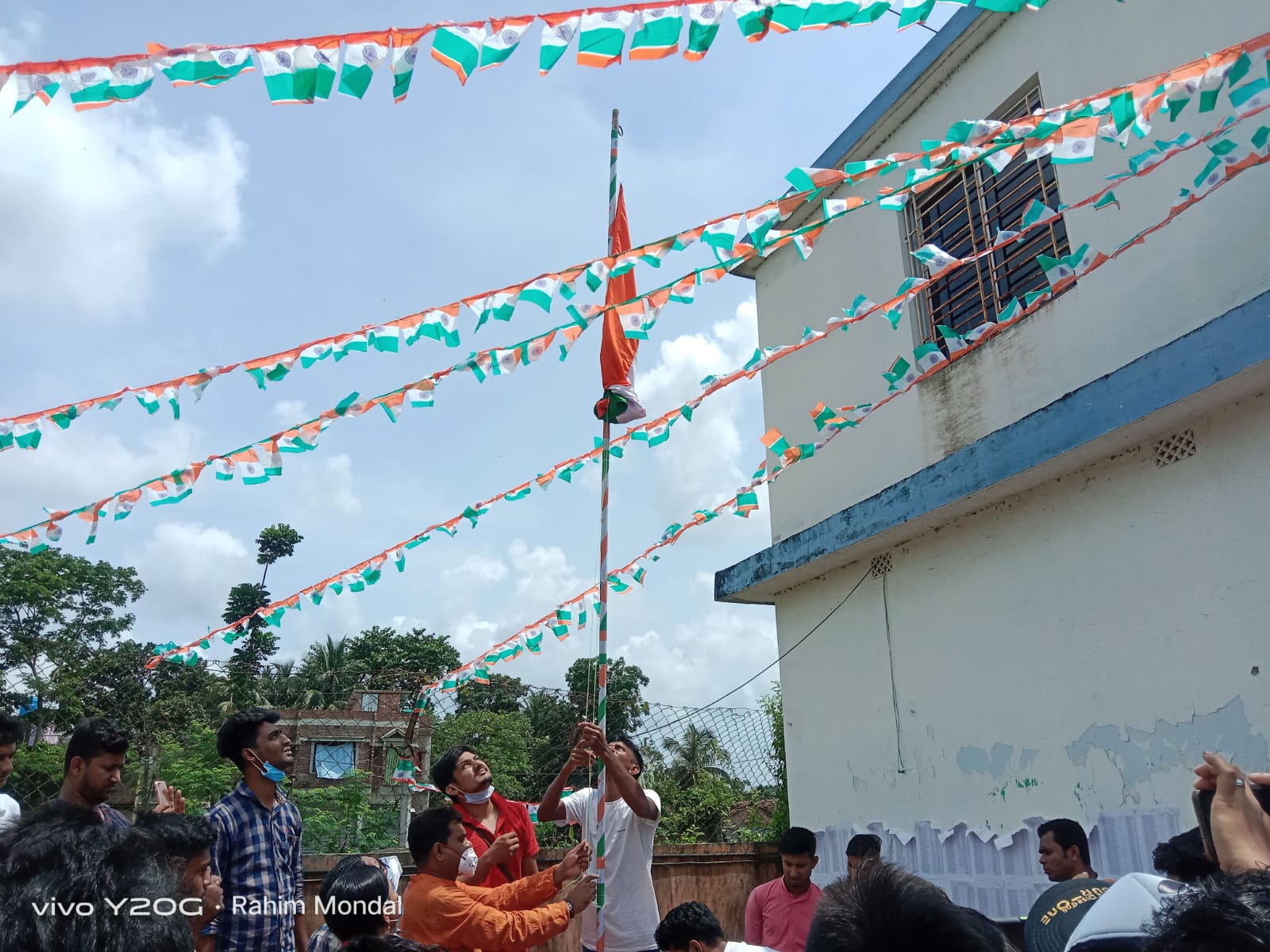 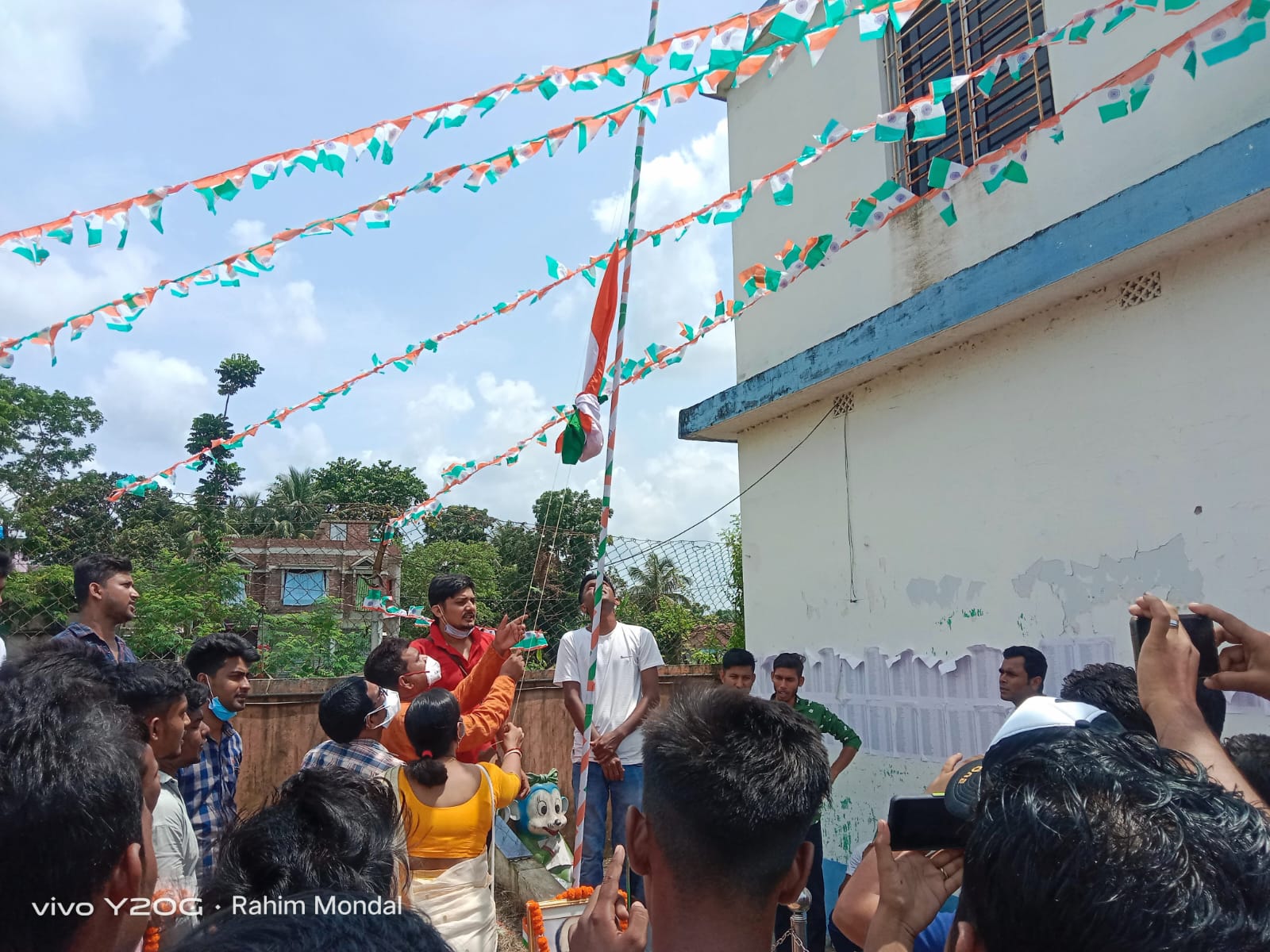 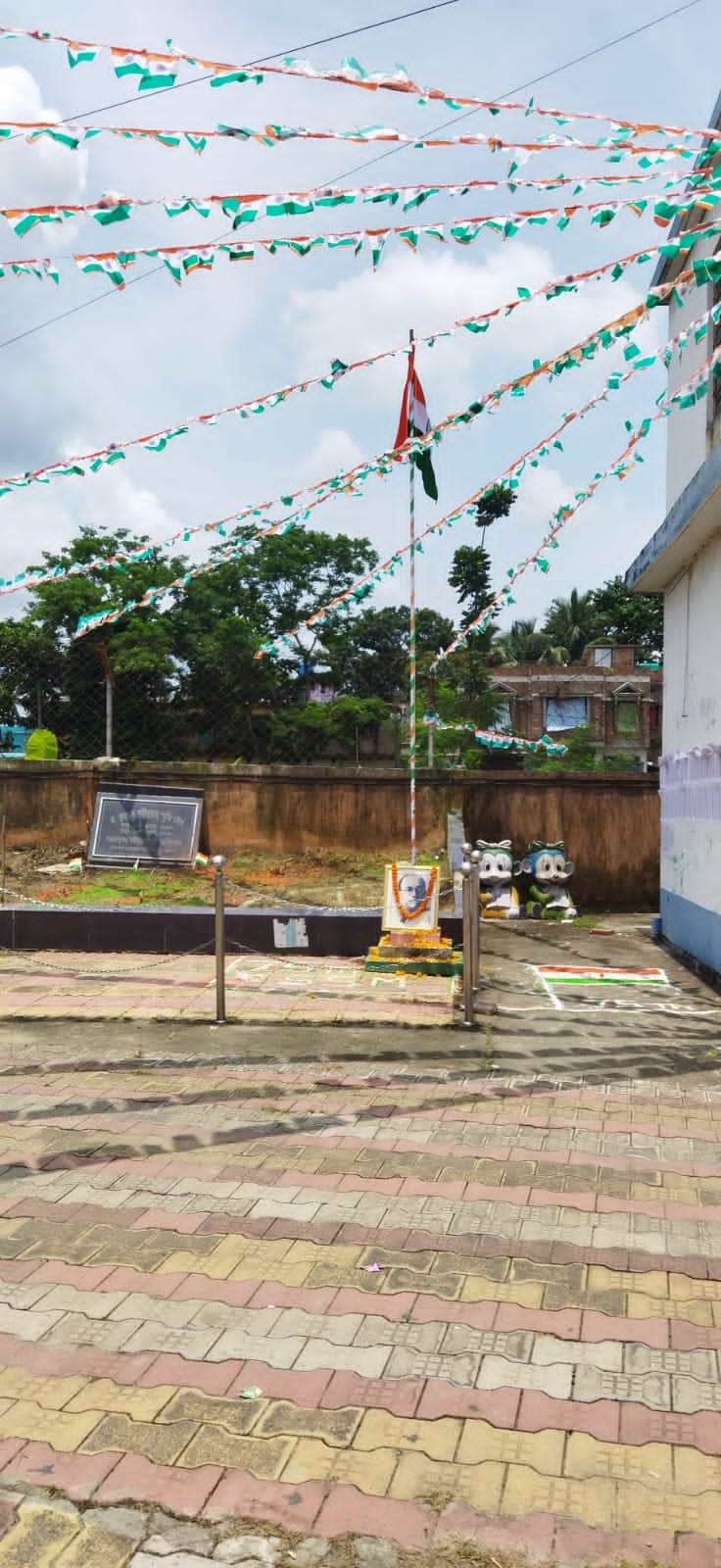 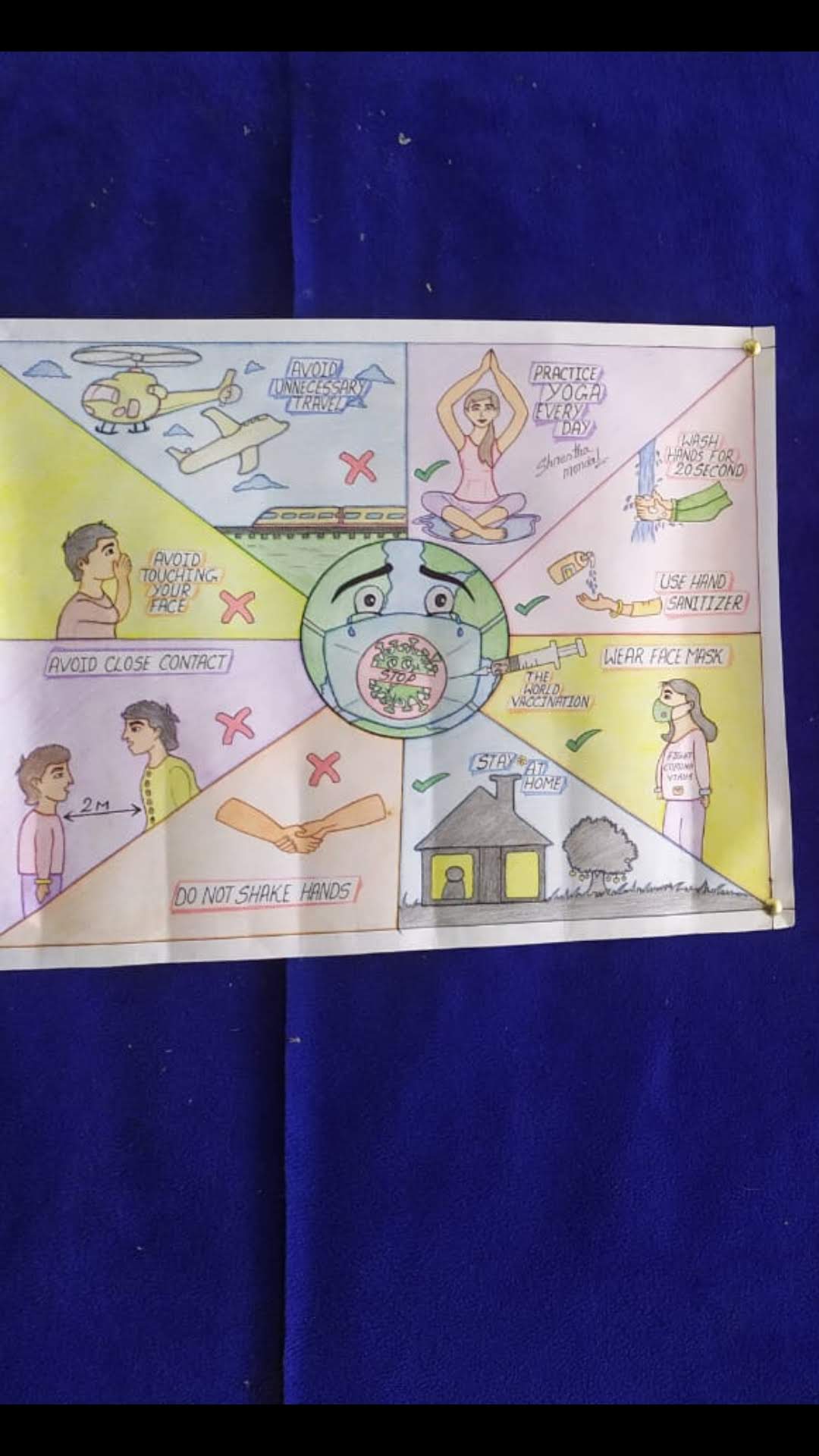 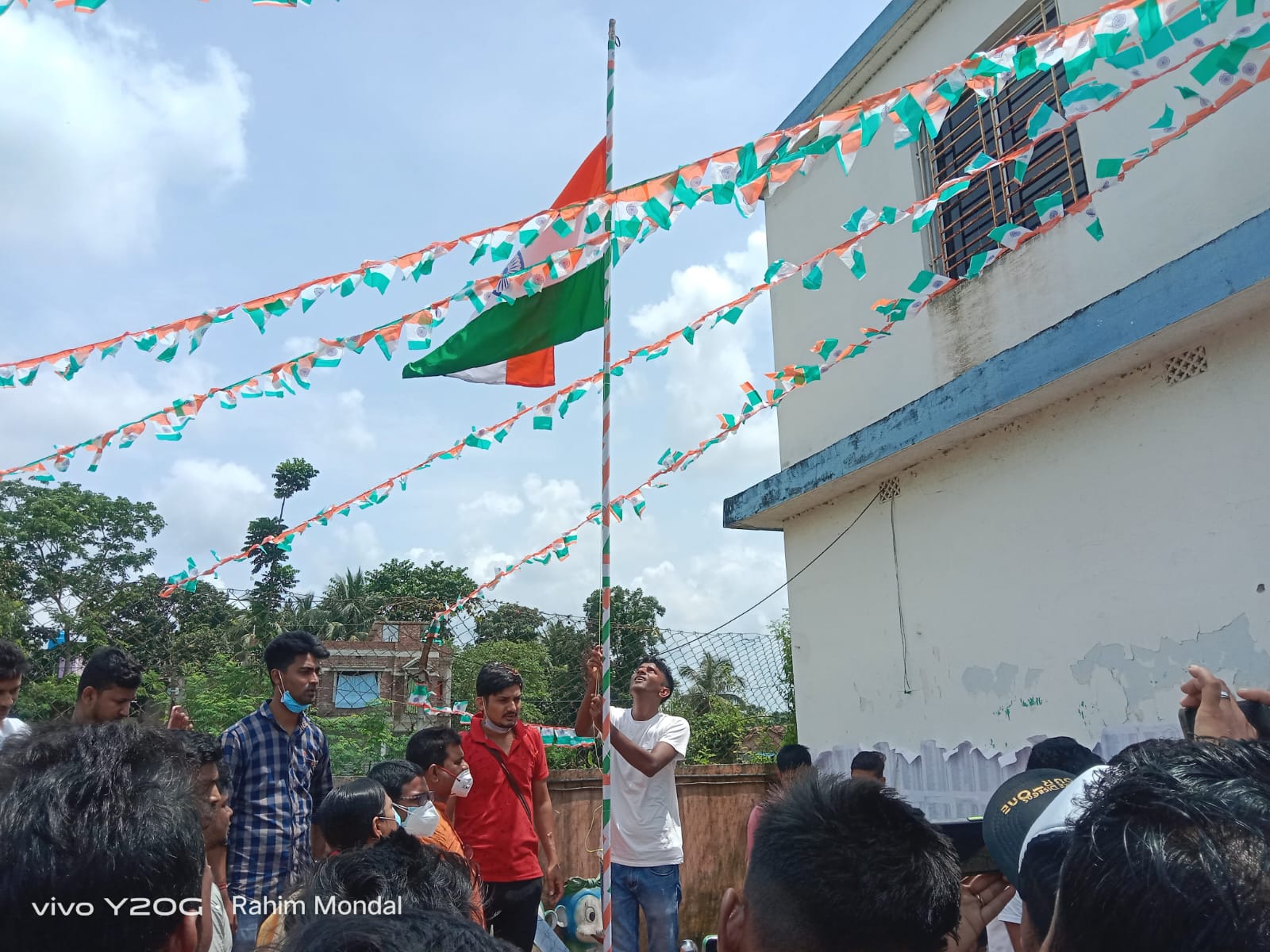 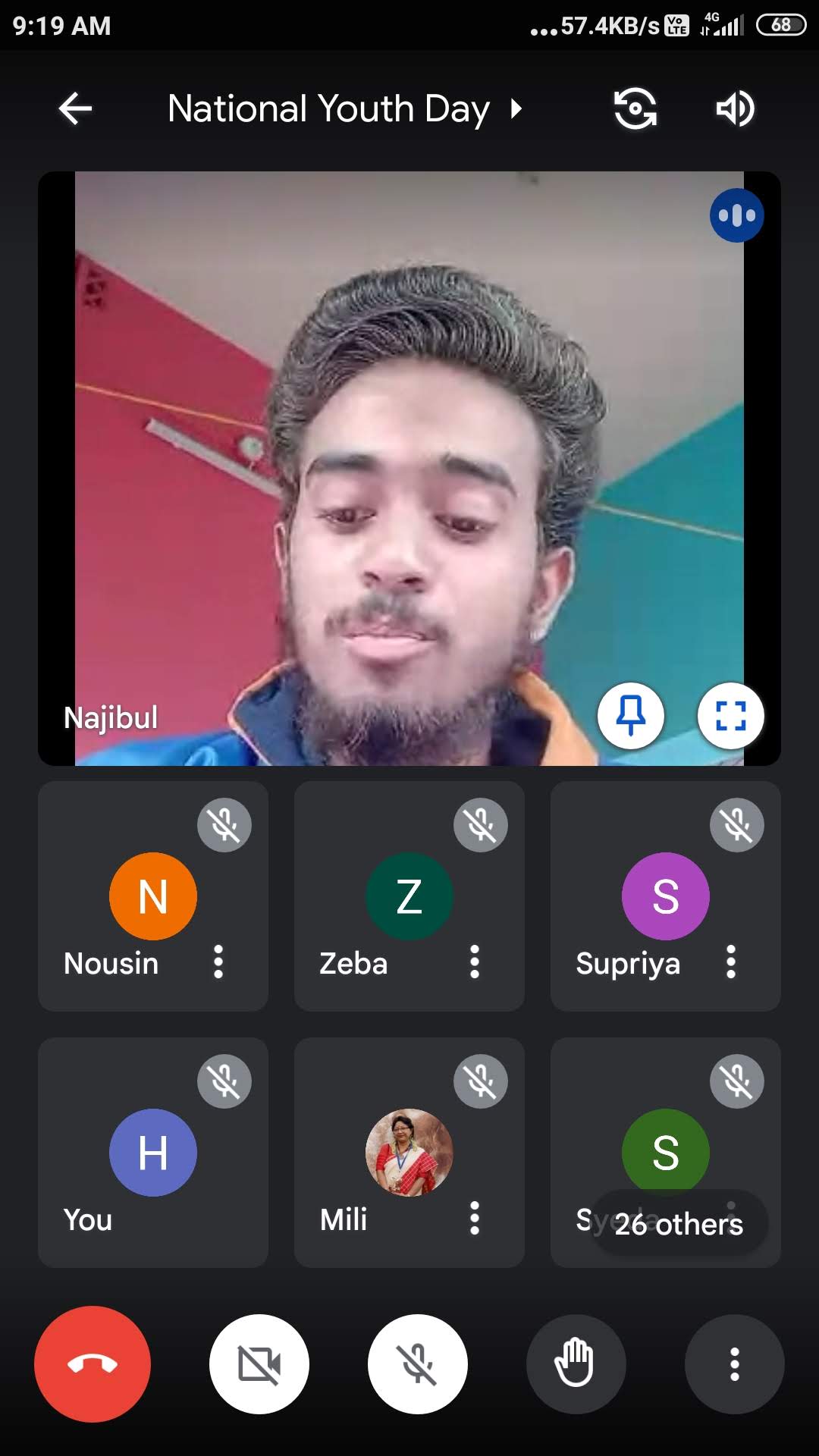 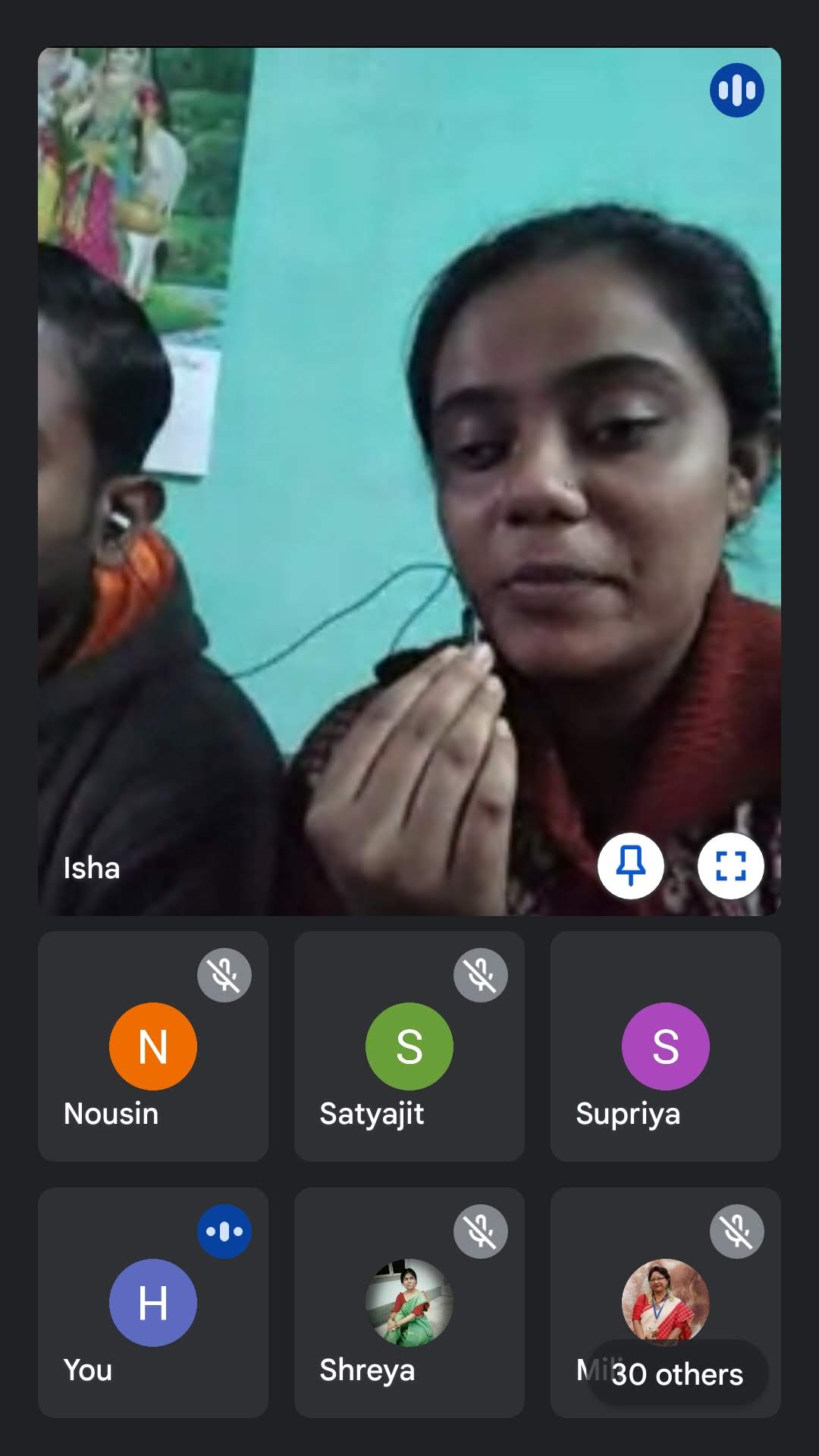 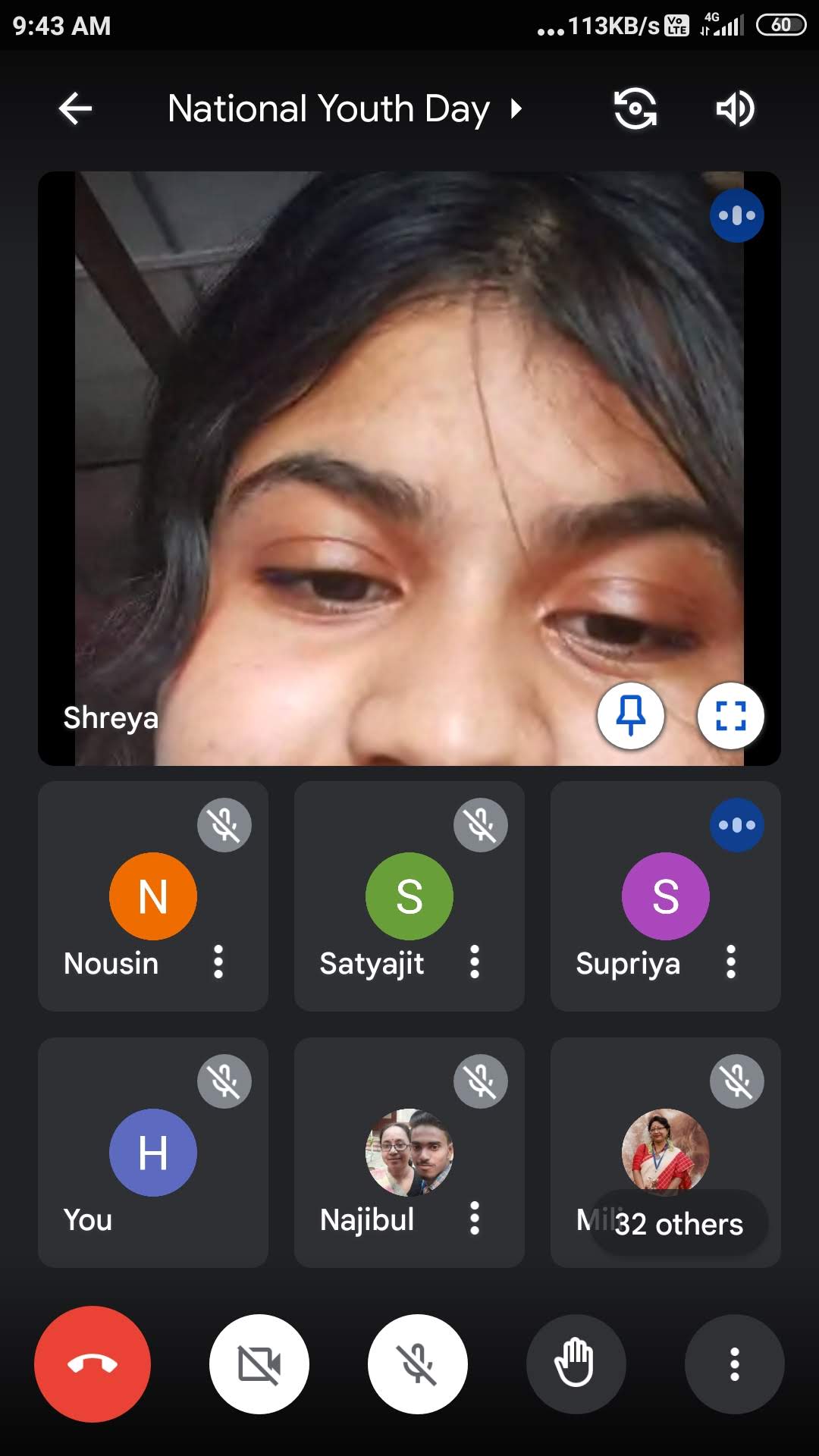 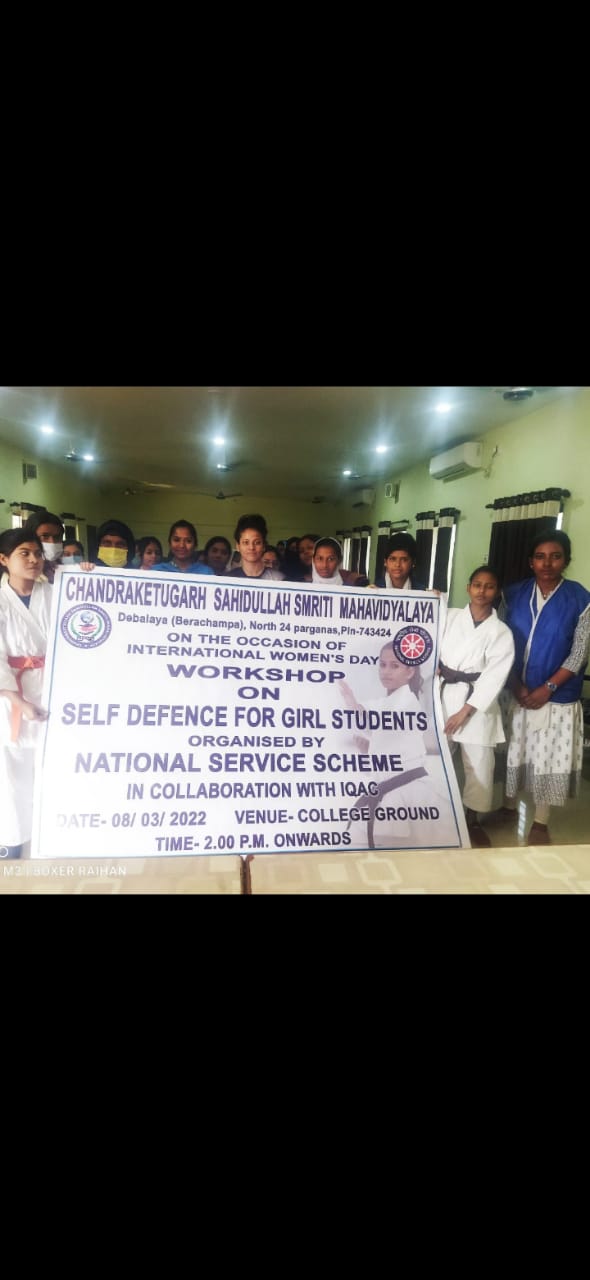 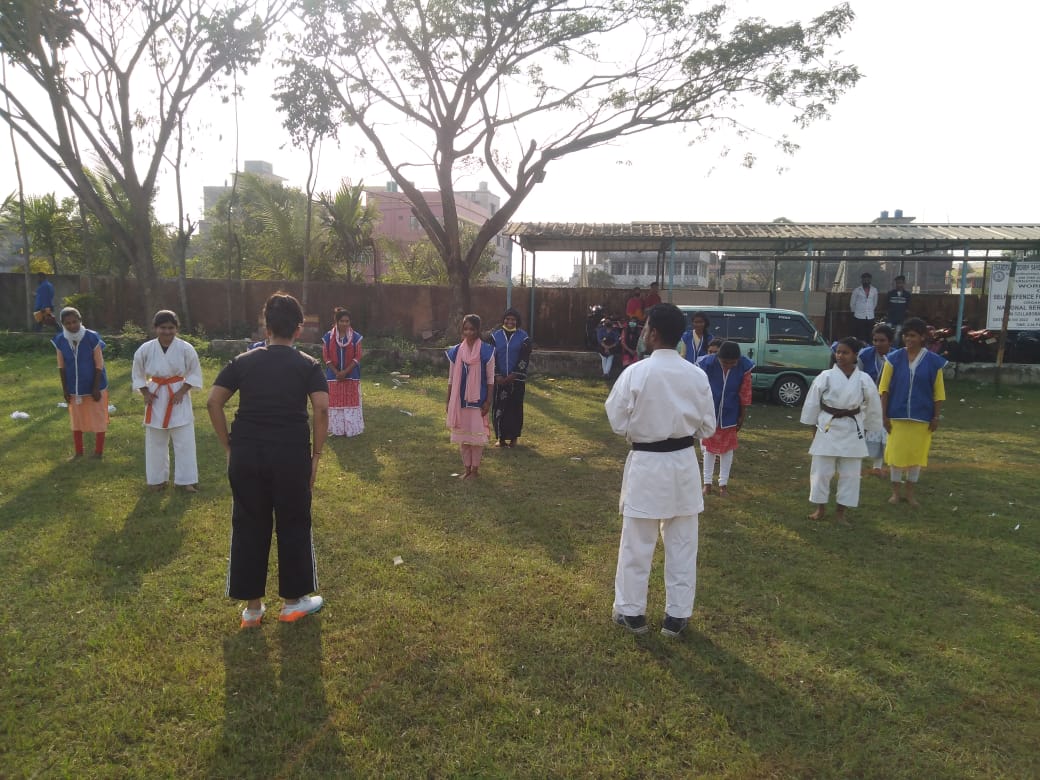 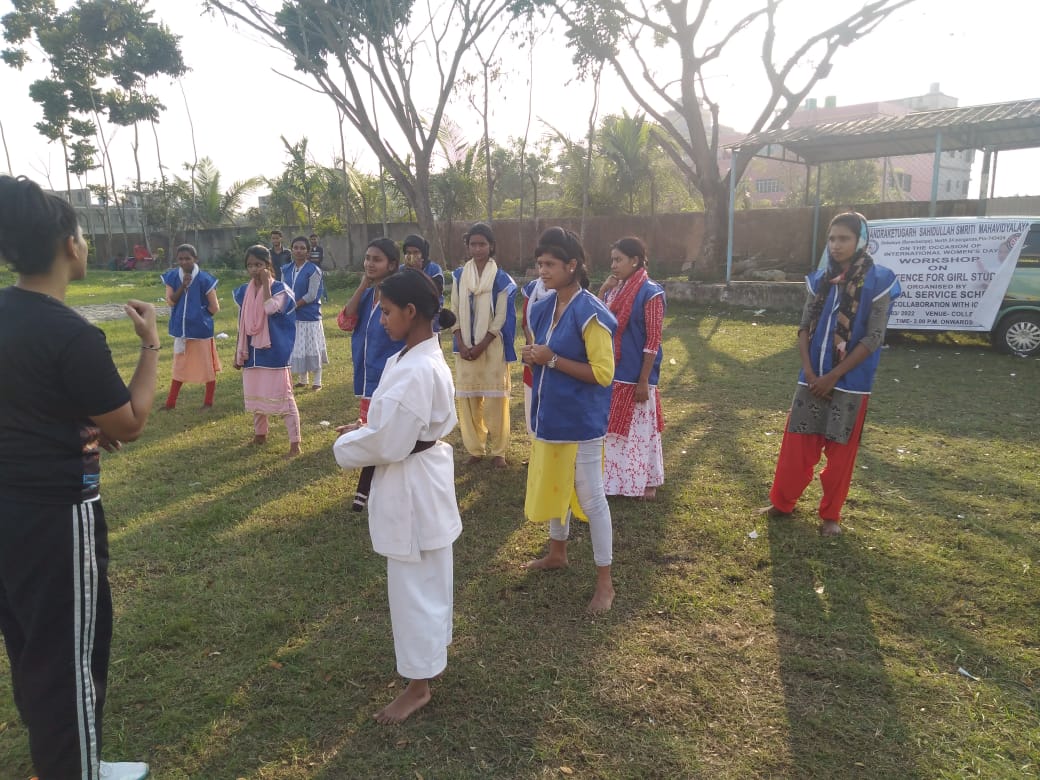 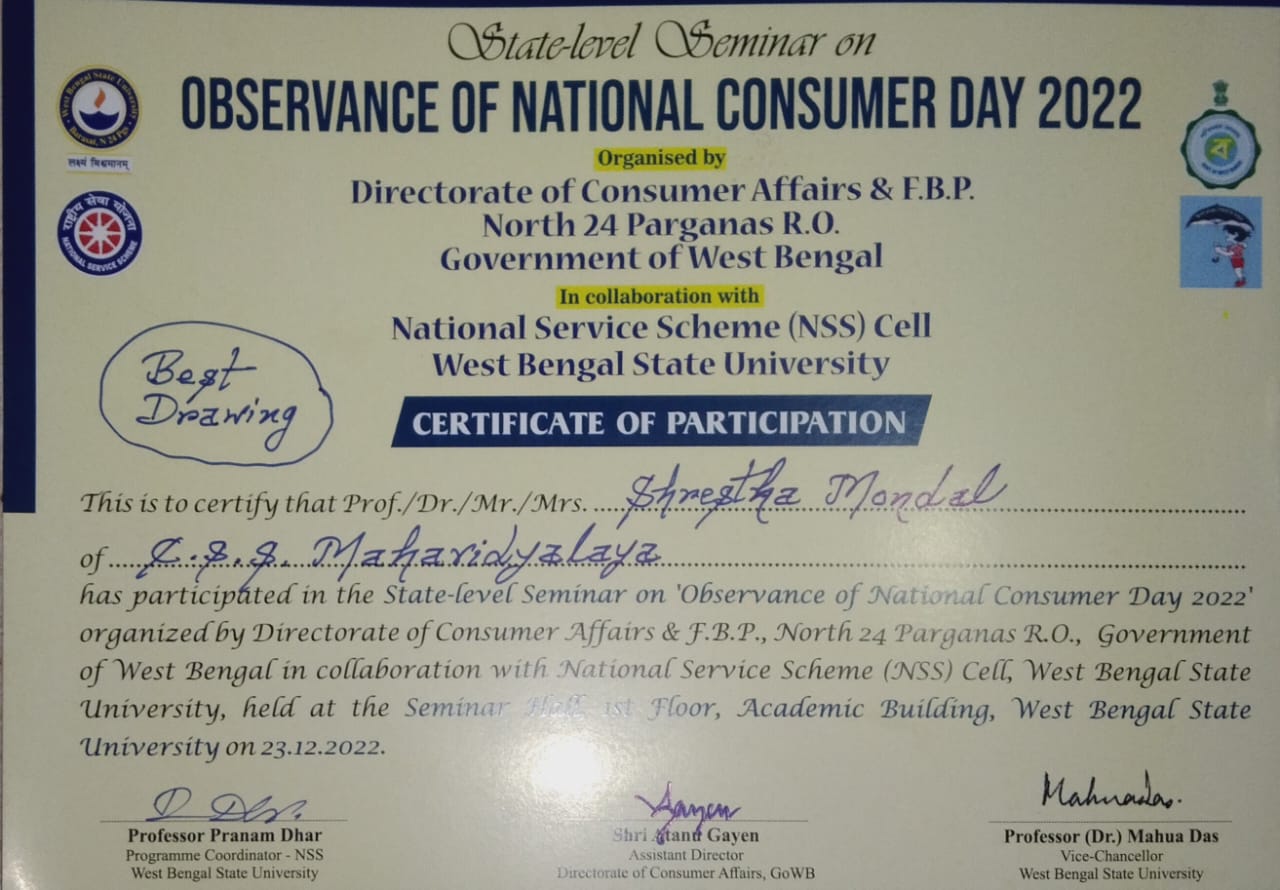 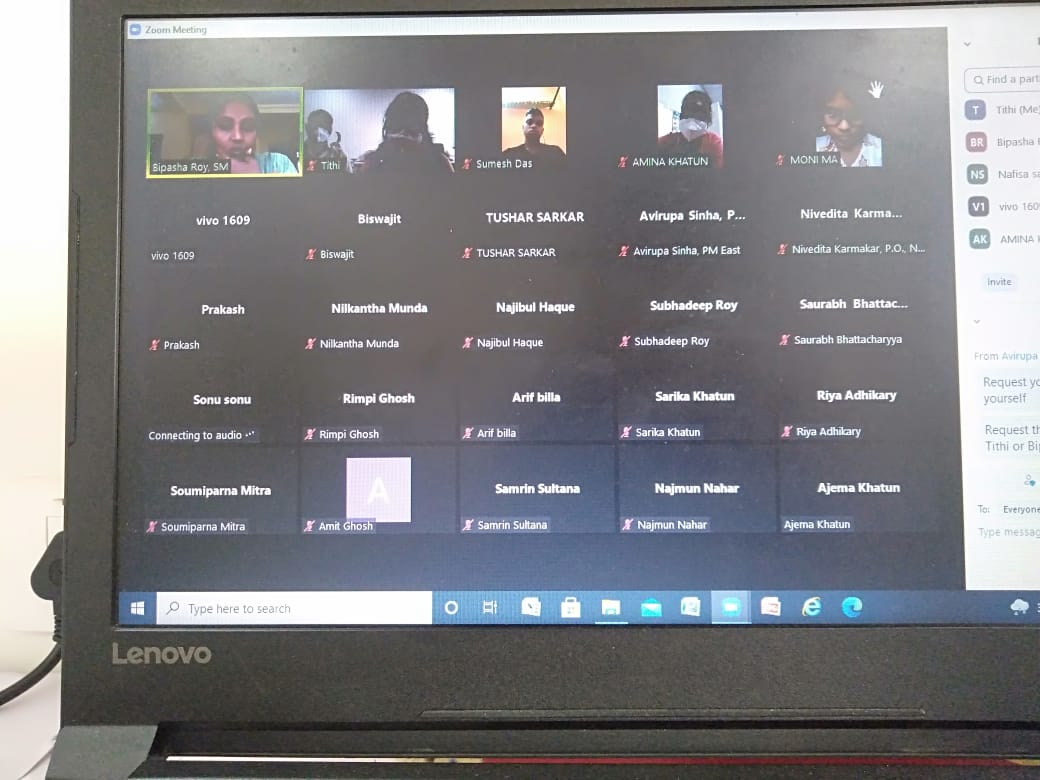 